ОСП МБДОУ ДЕТСКИЙ САД №8 «ЗВЕЗДОЧКА» - ДЕТСКИЙ САД «СОЛНЫШКО»КРАТКОСРОЧНАЯ ПРОЕКТНАЯ ДЕЯТЕЛЬНОСТЬ В СТАРШЕЙ РАЗНОВОЗРАСТНОЙ ГРУППЕ «ДЕНЬ ЗЕМЛИ»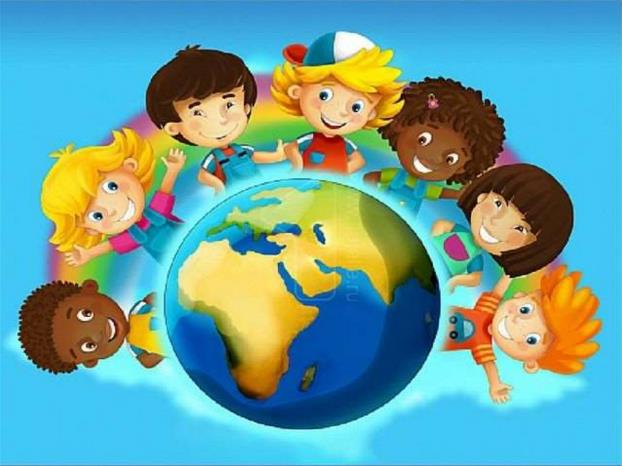 ПОДГОТОВИЛА: ГРЕБЕННИКОВА С.М.КРАТКОСРОЧНЫЙ ПРОЕКТ « ДЕНЬ ЗЕМЛИ»Тип проекта – познавательно-исследовательский.Участники проекта: дети старшего дошкольного возраста, воспитатели.Продолжительность проекта – две неделиАктуальность:В дошкольном детстве закладываются основы личности, в том числе отношение к природе, окружающему миру. Детский сад является первым звеном системы экологического воспитания. Формируя гуманное отношение к природе, я стараюсь донести до детей, что человек и природа взаимосвязаны, поэтому должны ее беречь и заботиться о ней.Проблема: - у дошкольников не совсем сформировано ответственное отношение к окружающей среде и деятельности человека в ней.Цель проекта – формирование у детей представлений о необходимости бережного отношения к природе, к своей Земле через различные виды деятельности.Задачи:формировать представления детей о необходимости бережного отношения к окружающей природе, растениям, животным, водоемам;расширять представления детей о жизни животных весной;развивать любознательность, коммуникативность, ценностное отношение к миру природы;развивать продуктивную деятельность детей, творческие способности.I этапПодготовка к внедрению проекта.Подобрать методическую литературу по теме.Подобрать художественную литературу для чтения детям.Подобрать дидактический материал, наглядные пособия (альбомы для рассматривания, картины)Составить перспективный план мероприятий.II этап.Выполнение проекта.Познание:Рассказ воспитателя. «О Всемирном празднике «День Земли», «Наш дом, наша планета - её надо любить и беречь».Рассматривание фото, репродукций, иллюстраций, рисунки других детей.Участие во Всероссийской акции «День птиц»Экскурсии в природу, наблюдения.1. Коммуникация развитие речи:Беседы с детьми по темам: «О значении почвы и воды в жизни всего живого», «Как вести себя в природе», «Мы друзья природы», «Правила поведения в лесу».2. Чтение художественной литературы:Чтение и рассматривание иллюстраций энциклопедии «Животный мир»;Л.Толстой «О. Муравьях»;М.Серова «Подснежник»;Чтение сказки В. Гаршина «Лягушка-путешественница».3. Художественно - эстетическая деятельность:Прослушивание: «Звуки природы», «Звуки леса».4. Развивающая среда:Альбомы для рассматривания «Времена года», «Дикие животные», «Растения» и «Красная книга», «Птицы родного края» и.дрХудожественные произведения и иллюстрации к нимРаскраски «Земля – красавица», «Птицы»Просмотр мультфильмов.5. Трудовая деятельность:Посадка саженцев деревьев6. Продуктивная деятельность:Рисование «Мой родной край»III этапИтоговое мероприятие Викторина «День Земли»Приложение 1Художественная литератураРассказ: Л.Н. Толстой «О муравьях»Один раз я пришла в кладовую достать варенья. Я взяла банку и увидала, что вся банка полна муравьями. Муравьи ползали и в средине, и сверху банки, и в самом варенье. Я вынула всех муравьёв ложечкой, смела кругом с банки и поставила банку на верхнюю полку. На другой день, когда я пришла в кладовую, я увидала, что муравьи с полу приползли на верхнюю полку и опять заползли в варенье. Я взяла банку, опять очистила, обвязала верёвкой и привесила на гвоздик к потолку.Когда я уходила из кладовой, я посмотрела ещё раз на банку и увидала, что на ней остался один муравей, он скоро бегал кругом по банке. Я остановилась посмотреть, что он будет делать. Муравей побегал по стеклу, потом побежал по верёвке, которой была обвязана банка, потом вбежал на верёвочку, которой была привязана банка. Вбежал на потолок, с потолка побежал по стене вниз и на пол, где было много муравьёв.Верно, муравей этот рассказал другим, по какой дороге он пришёл из банки, потому что сейчас же много муравьёв пошли друг за другом по стене на потолок и по верёвочке в банку, по той же самой дороге, по которой пришёл муравей. Я сняла банку и поставила её в другое место.***М.Серова «Подснежник»Выглянул подснежник 
В полутьме лесной - 
Маленький разведчик, 
Посланный весной; 
Пусть еще над лесом 
Властвуют снега, 
Пусть лежат под снегом 
Сонные луга; 
Пусть на спящей речке 
Неподвижен лед, - 
Раз пришел разведчик, 
И весна придет!***Сказка В. Гаршина «Лягушка-путешественница».Жила-была на свете лягушка-квакушка. Сидела она в болоте, ловила комаров да мошку, весною громко квакала вместе со своими подругами. И весь век она прожила бы благополучно — конечно, в том случае, если бы не съел ее аист. Но случилось одно происшествие. 
Однажды она сидела на сучке высунувшейся из воды коряги и наслаждалась теплым мелким дождиком.
«Ах, какая сегодня прекрасная мокрая погода! — думала она. — Какое это наслаждение — жить на свете!»
Дождик моросил по ее пестренькой лакированной спинке; капли его подтекали ей под брюшко и за лапки, и это было восхитительно приятно, так приятно, что она чуть-чуть не заквакала, но, к счастью, вспомнила, что была уже осень и что осенью лягушки не квакают, — на это есть весна, — и что, заквакав, она может уронить свое лягушечье достоинство. Поэтому она промолчала и продолжала нежиться.
Вдруг тонкий, свистящий, прерывистый звук раздался в воздухе. Есть такая порода уток: когда они летят, то их крылья, рассекая воздух, точно поют, или, лучше сказать, посвистывают. Фью-фыо-фью-фью — раздается в воздухе, когда летит высоко над вами стадо таких уток, а их самих даже и не видно, так они высоко летят. На этот раз утки, описав огромный полукруг, спустились и сели как раз в то самое болото, где жила лягушка.
— Кря, кря! — сказала одна из них, — Лететь еще далеко; надо покушать.
И лягушка сейчас же спряталась. Хотя она и знала, что утки не станут есть ее, большую и толстую квакушку, но все-таки, на всякий случай, она нырнула под корягу. Однако, подумав, она решилась высунуть из воды свою лупоглазую голову: ей было очень интересно узнать, куда летят утки.
— Кря, кря! — сказала другая утка, — уже холодно становится! Скорей на юг! Скорей на юг!
И все утки стали громко крякать в знак одобрения.
— Госпожи утки! — осмелилась сказать лягушка, — что такое юг, на который вы летите? Прошу извинения за беспокойство.
И утки окружили лягушку. Сначала у них явилось желание съесть ее, но каждая из них подумала, что лягушка слишком велика и не пролезет в горло. Тогда все они начали кричать, хлопая крыльями:
— Хорошо на юге! Теперь там тепло! Там есть такие славные теплые болота! Какие там червяки! Хорошо на юге!
Они так кричали, что почти оглушили лягушку. Едва-едва она убедила их замолчать и попросила одну из них, которая казалась ей толще и умнее всех, объяснить ей, что такое юг. И когда та рассказала ей о юге, то лягушка пришла в восторг, но в конце все-таки спросила, потому что была осторожна:
— А много ли там мошек и комаров?
— О! целые тучи! — отвечала утка.
— Ква! — сказала лягушка и тут же обернулась посмотреть, нет ли здесь подруг, которые могли бы услышать ее и осудить за кваканье осенью. Она уж никак не могла удержаться, чтобы не квакнуть хоть разик.
— Возьмите меня с собой!
— Это мне удивительно! — воскликнула утка. — Как мы тебя возьмем? У тебя нет крыльев.
— Когда вы летите? — спросила лягушка.
— Скоро, скоро! — закричали все утки. — Кря, кря! кря! кря! Тут холодно! На юг! На юг!
— Позвольте мне подумать только пять минут, — сказала лягушка, — я сейчас вернусь, я наверно придумаю что-нибудь хорошее.
И она шлепнулась с сучка, на который было снова влезла, в воду, нырнула в тину и совершенно зарылась в ней, чтобы посторонние предметы не мешали ей размышлять. Пять минут прошло, утки совсем было собрались лететь, как вдруг из воды, около сучка, на котором она сидела, показалась ее морда, и выражение этой морды было самое сияющее, на какое только способна лягушка.
— Я придумала! Я нашла! — сказала она. — Пусть две из вас возьмут в свои клювы прутик, а я прицеплюсь за него посередине. Вы будете лететь, а я ехать. Нужно только, чтобы вы не крякали, а я не квакала, и все будет превосходно.
Хотя молчать и тащить хоть бы и легкую лягушку три тысячи верст не бог знает какое удовольствие, но ее ум привел уток в такой восторг, что они единодушно согласились нести ее. Решили переменяться каждые два часа, и так как уток было, как говорится в загадке, столько, да еще столько, да полстолька, да четверть столько, а лягушка была одна, то нести ее приходилось не особенно часто. Нашли хороший, прочный прутик, две утки взяли его в клювы, лягушка прицепилась ртом за середину, и все стадо поднялось на воздух. У лягушки захватило дух от страшной высоты, на которую ее подняли; кроме того, утки летели неровно и дергали прутик; бедная квакушка болталась в воздухе, как бумажный паяц, и изо всей мочи стискивала свои челюсти, чтобы не оторваться и не шлепнуться на землю. Однако она скоро привыкла к своему положению и даже начала осматриваться. Под нею быстро проносились поля, луга, реки и горы, которые ей, впрочем, было очень трудно рассматривать, потому что, вися на прутике, она смотрела назад и немного вверх, но кое-что все-таки видела и радовалась и гордилась.
«Вот как я превосходно придумала», — думала она про себя.
А утки летели вслед за несшей ее передней парой, кричали и хвалили ее.
— Удивительно умная голова наша лягушка, — говорили они, — даже между утками мало таких найдется.
Она едва удержалась, чтобы не поблагодарить их, но вспомнив, что, открыв рот, она свалится со страшной высоты, еще крепче стиснула челюсти и решилась терпеть. Она болталась таким образом целый день: несшие ее утки переменялись на лету, ловко подхватывая прутик; это было очень страшно: не раз лягушка чуть было не квакала от страха, но нужно было иметь присутствие духа, и она его имела. Вечером вся компания остановилась в каком-то болоте; с зарею утки с лягушкой снова пустились в путь, но на этот раз путешественница, чтобы лучше видеть, что делается на пути, прицепилась спинкой и головой вперед, а брюшком назад. Утки летели над сжатыми полями, над пожелтевшими лесами и над деревнями, полными хлеба в скирдах; оттуда доносился людской говор и стук цепов, которыми молотили рожь. Люди смотрели на стаю уток и, замечая в ней что-то странное, показывали на нее руками. И лягушке ужасно захотелось лететь поближе к земле, показать себя и послушать, что об ней говорят. На следующем отдыхе она сказала:
— Нельзя ли нам лететь не так высоко? У меня от высоты кружится голова, и я боюсь свалиться, если мне вдруг сделается дурно.
И добрые утки обещали ей лететь пониже. На следующий день они летели так низко, что слышали голоса:
— Смотрите, смотрите! — кричали дети в одной деревне, — утки лягушку несут!
Лягушка услышала это, и у нее прыгало сердце.
— Смотрите, смотрите! — кричали в другой деревне взрослые, — вот чудо-то!
«Знают ли они, что это придумала я, а не утки?» — подумала квакушка.
— Смотрите, смотрите! — кричали в третьей деревне. — Экое чудо! И кто это придумал такую хитрую штуку?
Тут лягушка уж не выдержала и, забыв всякую осторожность, закричала изо всей мочи:
— Это я! Я!
И с этим криком она полетела вверх тормашками на землю. Утки громко закричали; одна из них хотела подхватить бедную спутницу на лету, но промахнулась. Лягушка, дрыгая всеми четырьмя лапками, быстро падала на землю; но так как утки летели очень быстро, то и она упала не прямо на то место, над которым закричала и где была твердая дорога, а гораздо дальше, что было для нее большим счастьем, потому что она бултыхнулась в грязный пруд на краю деревни.
Она скоро вынырнула из воды и тотчас же опять сгоряча закричала во все горло:
— Это я! Это я придумала!
Но вокруг нее никого не было. Испуганные неожиданным плеском, местные лягушки все попрятались в воду. Когда они начали показываться из нее, то с удивлением смотрели на новую.
И она рассказала им чудную историю о том, как она думала всю жизнь и наконец изобрела новый, необыкновенный способ путешествия на утках; как у нее были свои собственные утки, которые носили ее, куда ей было угодно; как она побывала на прекрасном юге, где так хорошо, где такие прекрасные теплые болота и так много мошек и всяких других съедобных насекомых.
— Я заехала к вам посмотреть, как вы живете, — сказала она. — Я пробуду у вас до весны, пока не вернутся мои утки, которых я отпустила.
Но утки уж никогда не вернулись. Они думали, что квакушка разбилась о землю, и очень жалели ее.Викторина «День Земли» для детей старшей группыЦель и задачи:Образовательные: познакомить с праздником «День Земли»привлечь детей к проблеме чистоты окружающей природыформировать интерес к окружающему миру Развивающие:развивать познавательные способности детейспособствовать к развитию нравственных качеств характераспособствовать развитию мышления, слуха и памятиВоспитательные:воспитывать стремление бережного отношения к природеХод:Ведущий: Добрый день, жители прекрасной голубой планеты! Мы собрались в этом зале, чтобы отпраздновать День Земли.Наша планета Земля – прекрасна, она полна чудес и загадок. Нас окружает великолепная природа. На Земле живут люди, животные, рыбы, растения, насекомые, всем им должно быть хорошо.Но, к сожалению, не все замечают красоту окружающего нас мира природы. Гибнут растения, исчезают животные. Мы, жители планеты Земля, должны любить, беречь и охранять природу – дом, в котором мы все живем. Ведущий: 22 апреля – отмечается Международный день Земли - праздник чистой Воды, Земли и Воздуха. День рождения Земли мы празднуем весной, когда просыпается природа, появляется молоденькая травка, на деревьях распускаются новые листочки, расцветают цветы, выползают из своих норок насекомые, у зверей появляются на свет детеныши. Высоко светит ласковое солнышко и всех нас обогревает.Ведущий:  Мало только любить природу, любоваться ее красотой, нужно приложить все силы, чтобы она была еще краше и богаче. Сегодня мы проведем познавательную игру-викторину  ко Дню Земли. Это отличный способ проверить свои знания о нашей планете, окружающей среде, изменении климата и загрязнении и  умении работать в команде. Нам нужно разделиться на две команды (команды строятся).  Ведущий : Итак, команды к бою! По традиции в начале игры команды должны представиться. Представление команды.«Солнышко».Девиз: Только вместе, только дружно            Помогать планете нужно!«Капелька».Девиз: Береги свою планету-            Ведь другой на свете нету!Ведущий: Внимательно слушаем правила нашей викторины. Каждая команда по очереди отвечает на вопрос. В этой игре нельзя отвечать хором, дети не перебивают друг друга, члены команды могут советоваться. За каждый правильный ответ команда получает фишку. Победит та команда, которая заработает большее количество фишек.Ведущий 1: Чтобы настроиться, давайте проведем небольшую разминка               (Игра «Если я приду в лесок». )Я буду говорить вам свои действия, а вы отвечать, если я буду поступать хорошо, говорим "да", если плохо, то все вместе кричим "нет"!Если я приду в лесокИ сорву ромашку? (нет)Если съем я пирожокИ выброшу бумажку? (нет)Если хлебушка кусокНа пеньке оставлю? (да)Если ветку подвяжу,Колышек подставлю? (да)Если разведу костер,А тушить не буду? (нет)Если сильно насорюИ убрать забуду. (нет)Если мусор уберу,Банку закапаю? (да)Я люблю свою природу,Я ей помогаю! (да)Ведущий 2: Молодцы. Начинаем викторину. 1-ый конкурс: «Блиц-опрос». Участники команд по очереди  отвечают на вопрос. За правильный ответ команда получает фишку.Вопросы: Какую пользу приносят деревья  ? ( обогащают воздух кислородом)Какую пользу приносит червяк ?  ( рыхлит почву)Как называется человек, который лечит животных ? ( ветеринар)Название жука, у которого на носу рог ? ( носорог)Какое животное сбрасывает хвост ? ( ящерица)Какое животное больше похоже на человека ? ( обезьяна)Какое животное называют царем зверей ? ( лев)Самое высокое животное на земле ? ( жираф)Белобокая птица ? ( сорока)Какое растение может нас обжечь ? ( крапива)Вечнозеленое дерево ? ( елка)Время года, когда просыпается природа ? ( весна) Как называется жилище медведя ? ( берлога) Зимующая птица с красной грудкой? ( снегирь)Ведущий 1.  Молодцы. Продолжаем игру. 2 –ой конкурс «Рассортируй правильно мусор».Выдаются карточки и дети на скорость раскладывают мусор.Ведущий 2. Солнышко проснулось,                 Деткам улыбнулось.                 Всех зовёт нас в хоровод,                                    Собирайся- ка, народ.(  Физкультминутка - хоровод « ……………………»)Ведущий 1. Отдохнули ребята, а теперь занимаем свои места и продолжаем викторину.3- й конкурс( капитанов) «Подбери нужную букву».Ведущий 2: Командиры должны расставить  правильно буквы на картинке.Ведущий 1. Молодцы. Следующий конкурс « Загадки». Ребята, ответы к этим загадкам нарисованы на карточках. Я читаю загадку, вы ищете правильную картинку - отгадку и поднимаете вверх. У кого правильная картинка тот получает фишку. Слушаем:Всех прилетевших птиц черней,Чистит землю от червей.Взад – вперёд по пашне вскачь,А зовётся птица… ( Грач)Планета голубая, Любимая, родная, Она твоя, она моя, А называется… (Земля)Над лугами, над водойХлынул дождик проливной,А потом повисло в небе коромысло. (Радуга)На  зелёной хрупкой ножкеВырос шарик у дорожки.Ветерок прошуршалИ развеял этот шар. (Одуванчик)Шевелились у цветкаВсе четыре лепесткаЯ сорвать его хотел,Он вспорхнул  и улетел. (Бабочка)Круглое, румяное,Я расту на ветке:Любят меня взрослыеИ  маленькие детки. (Яблоко)Все обходят это место:Здесь земля как будто тесто;Здесь осока, кочки, мхи…Нет опоры для ноги.  (Болото)Под сосною у дорожкиКто стоит среди травы?Ножка есть, но нет сапожек.Шляпка есть-нет головы. (Гриб)Кто с высоких тёмных сосенВ ребятишек шишку бросил,И в кусты через пенёкПромелькнул, как огонёк? (Белка.)Сердитый недотрога живет в глуши лесной, 
Иголок очень много, а нитки ни одной. (Еж.)Ведущий 2. Молодцы ребята. Следующий конкурс называется «Соедини картинки». У вас картинки нужно правильно соединить картинки.Ведущий 1.  Вы отлично справились с заданием. А теперь давайте посчитаем фишки. ( объявляем победителей)Ведущий 2. Давайте вместе Землю украшать, Сажать цветы, цветы сажать повсюду.Давайте вместе Землю уважать, И относиться с нежностью, как к чуду!Мы забываем, что она у нас одна-Неповторимая, ранимая, живая.Прекрасная: хоть лето, хоть зима, Она у нас одна, одна такая!Тема: «Всемирный День Земли»Цель: создание условий для осознания учащимися своей моральной ответственности за судьбу родной земли, формирования экологической культуры.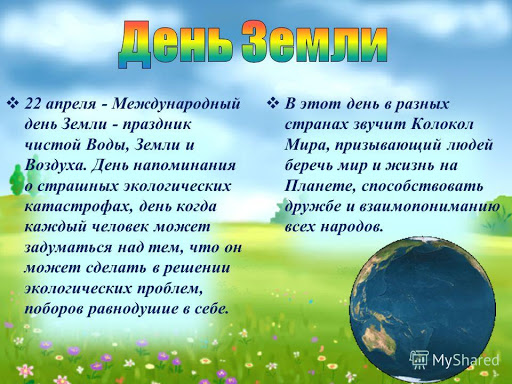  Беседа Праздник "День Земли (Всемирный День Земли)" отмечается 21 марта. Эта дата была выбрана по той причине, что на это время выпадает день весеннего равноденствия. Считается, что ежегодно в день весеннего равноденствия происходит смена биологического ритма планеты и обновление природы. Этот праздник начали отмечать жители многих стран мира для того, чтобы как-то выделить тот момент, когда в Северном полушарии начинается весна, а в Южном – осень. ООН отмечает День Земли обычно 20-21 марта. Каждый год в честь этого праздника в штаб-квартире ООН, которая расположена в Нью-Йорке, звонят в Колокол мира.Идея проведения Дня Земли зародилась в США. Она была заложена бизнесменом и издателем Джоном Макконеллом, который стал также создателем флага Земли.Флаг и символ ЗемлиВ мире существует Флаг Земли. При этом он не считается официальным символом. Этот флаг представляет собой фотографию нашей планеты, снятой из космоса. В этом качестве сейчас используется снимок планеты на тёмно-синем фоне, который был сделан астронавтами Аполлона-17 на их пути к Луне.Традиционно этот Флаг связан и со многими другими подобными международными мероприятиями, которые направлены на охрану окружающей среды и поддержание мира. Выбран был и специальный Символ Дня Земли. Он представляет собой греческую букву Θ зеленого цвета, расположенную на белом фоне. Этот символ появился в 1971 году, его автором стал Гайлорд Нельсон.Причем, этот символ практически совпадает с символом эсперанто. Он призван побудить человечество обратить пристальное внимание на то, какой хрупкой является экосистема Земли и стараться делать все для ее сохранения. Различные антропогенные воздействия приводят к нарушению структуры и функционирования природы.В ноябре 1969 года, в рамках конференции ЮНЕСКО, посвященной вопросам охраны окружающей среды, он представил свой проект празднования этого дня. Руководство города Сан-Франциско издало Декларацию о Дне Земли. 21 марта 1970 года состоялось первое организованное празднование этого дня.Традиции на праздник «День Земли». Колокол МираПо сложившейся традиции, в разных странах в День Земли принято звонить в Колокол Мира. Этот звук должен призывать всех жителей Земли хотя бы на этот миг ощутить всепланетную общность. Они должны задуматься о сохранении красоты нашей планеты. Колокол Мира является символом мирной жизни, дружбы и солидарности всех народов. Кроме того, он служит призывом к сохранению жизни на Земле. Ведь от нас сейчас зависит будущее наших детей и нашей планеты в целом.Первый такой Колокол Мира в 1954 году был установлен в нью-йоркской штаб-квартире ООН. Подарила его Японская ассоциация содействия ООН. Интересен тот факт, что отлили этот колокол из монет, которые были пожертвованы детьми шестидесяти стран со всех континентов. Также в него были вплавлены разнообразные ордена, медали и другие знаки отличий из разных стран.На Колоколе имеется надпись, гласящая: «Да здравствует всеобщий мир во всем мире». Укрепили японский Колокол Мира под сводом сооружения из кипарисового дерева, которое внешне напоминает синтоистский храм.Затем такие же колокола начали устанавливать и в других странах. В 1996 году такой колокол появился в венской штаб-квартире ООН.Название «День Земли» используется по отношению к различным мероприятиям, которые проводятся весной с целью побуждения жителей всего мира проявлять больше внимания к окружающей среде нашей планеты, которая является хрупкой и уязвимой. Как известно, люди сами губят свою планету: вырубают леса, загрязняют воздух, почву и воду, осушают водоемы. Все это не проходит бесследно, очень большую роль в этом играет рост промышленности. Экологическая ситуация, сложившаяся сегодня на Земле, является очень непростой и продолжает ухудшаться с каждым годом. Отношение человека к природе должно меняться сейчас, иначе будет слишком поздно. Этот день неразрывно связан с охраной окружающей среды. На территории нашего района находится (слайд 14) национальный парк Смольный.История создания
Живописные ландшафты, пойменные озера, целебные родники, густые леса – все это привлекает туристов в мордовский национальный парк «Смольный».
Парк был создан в 1995 году для охраны типичных ландшафтов Мордовии, ценных с экологической и эстетической точек зрения, а также для их использования для отдыха населения.
Максимальная протяженность парка с запада на восток составляет 35 километров, с севера на юг – 18, а общая площадь - 36,4 тысячи га.Физико-географические особенности
Территория национального парка приурочена к северо-западной части Приволжской возвышенности. Рельеф умеренно расчлененный, характеризуется значительной овражной сетью в его северо-восточной части. Максимальная отметка – 217 метров над уровнем моря, - расположена в северной части парка.
Все реки парка относятся к бассейну реки Алатырь – левого притока Суры. Для этих типично равнинных рек характерны небольшое падение и сравнительно медленное течение. Помимо рек на территории парка встречаются более 30 родников, встречаются болота и озера, в том числе два озера Дубовые – памятники природы.
Национальный парк находится в лесостепной зоне умеренного пояса. Средняя температура самого холодного месяца - января -11,5ºС, отмечались понижения до -47º С. Средняя температура самого теплого месяца - июля +18,5ºС.Разнообразие флоры и фауны
Растительность парка весьма богата и своеобразна. Наиболее распространенный тип растительности – чистые и смешанные сосновые леса. Чистых еловых лесов мало, но встречаются сосняки с примесью ели. Широколиственные леса представлены липняками и дубравами.
На территории парка отмечены редкие виды водной флоры –чилим, или водяной орех (вид, включенный в Красную книгу Российской Федерации), наяда большая, каулиния малая. Эти виды являются редкими всюду в средней полосе России.
Всего более 40 видов сосудистых растений внесены в список редких и исчезающих в республике Мордовия. Это осока двусемянная, рдест злаковый, осока заливная, пушица изящная, кизильник черноплодный и другие виды.
Богатство растительного мира обусловило великое разнообразие фауны: 44 вида млекопитающих, 193 вида птиц, 23 вида рыб, 10 видов земноводных, 6 видов пресмыкающихся.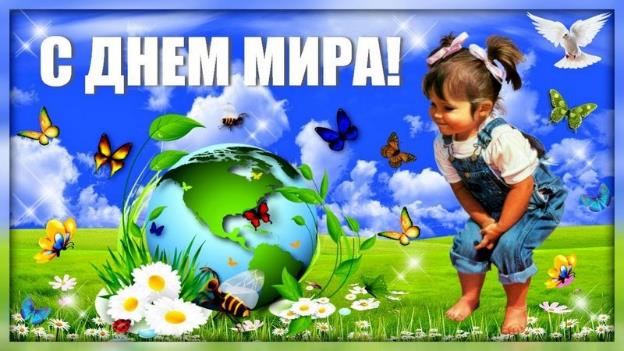 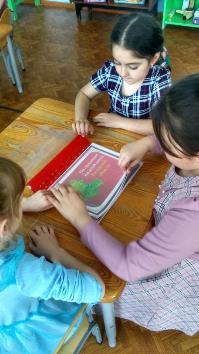 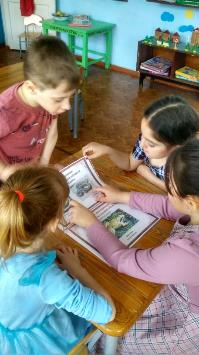 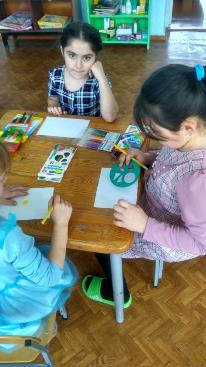 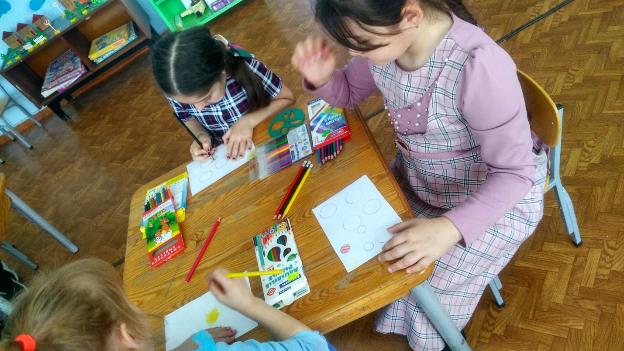 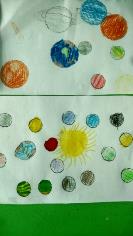 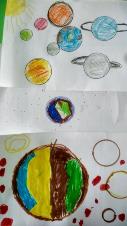 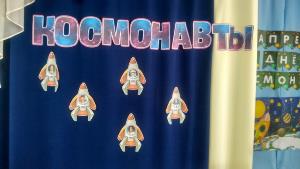 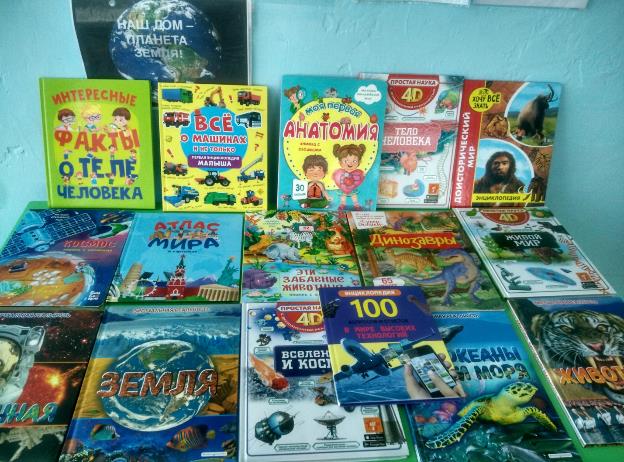 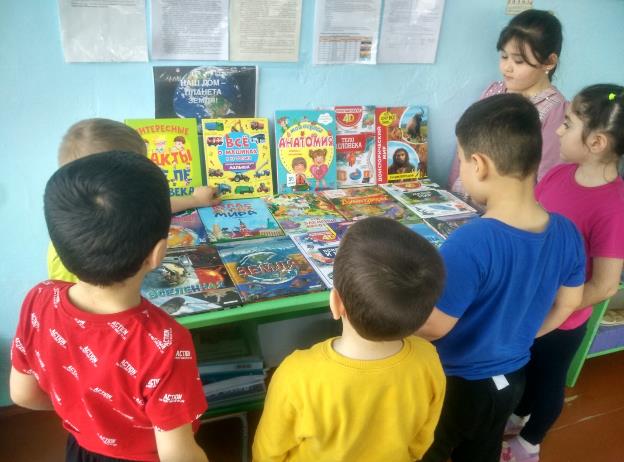 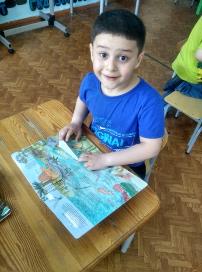 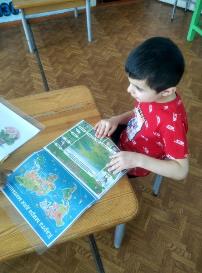 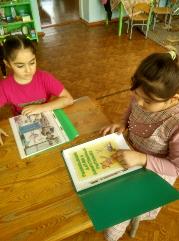 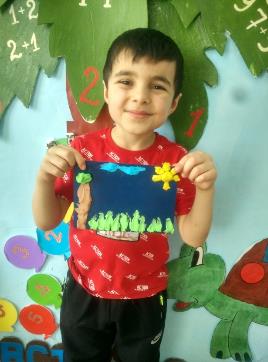 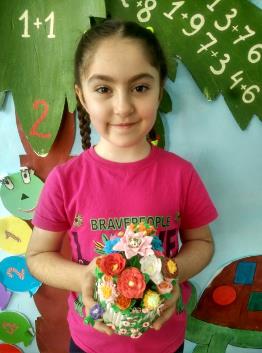 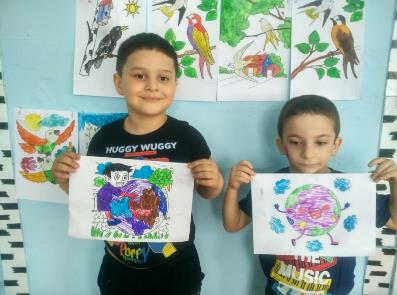 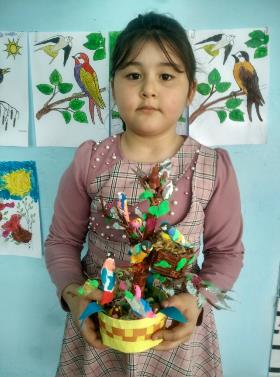 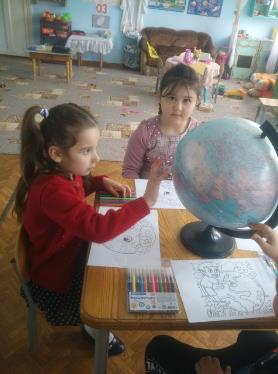 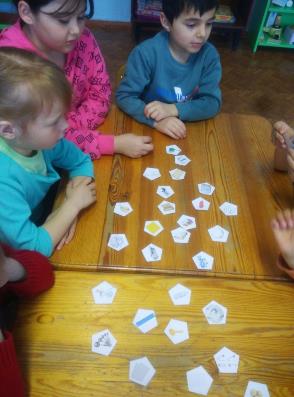 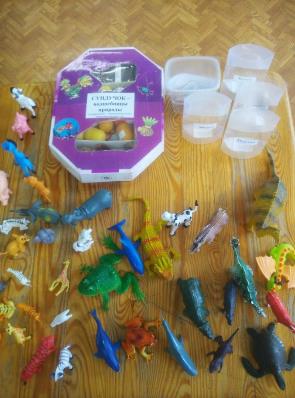 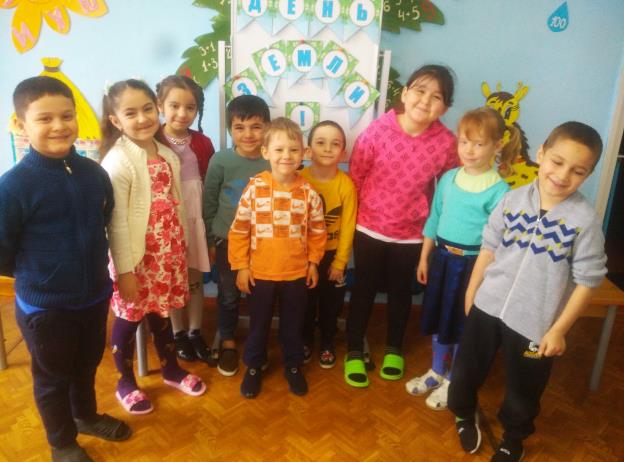 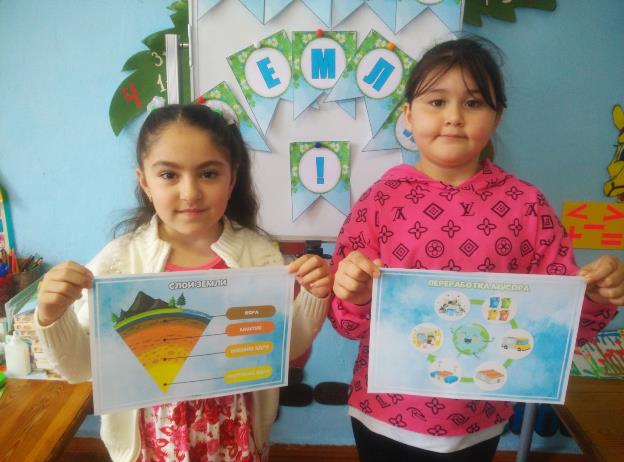 